	~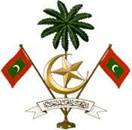 	~	~	~	~	~ކްރިމިނަލް ކޯޓްމާލެ،ދިވެހިރާއްޖެކްރިމިނަލް ކޯޓްމާލެ،ދިވެހިރާއްޖެޝަރީޢަތުގެ ކުރިން ހުށަހަޅާ ހުށަހެޅުން ހުށަހަޅާ ފޯމުޝަރީޢަތުގެ ކުރިން ހުށަހަޅާ ހުށަހެޅުން ހުށަހަޅާ ފޯމުޝަރީޢަތުގެ ކުރިން ހުށަހަޅާ ހުށަހެޅުން ހުށަހަޅާ ފޯމުޝަރީޢަތުގެ ކުރިން ހުށަހަޅާ ހުށަހެޅުން ހުށަހަޅާ ފޯމުޝަރީޢަތުގެ ކުރިން ހުށަހަޅާ ހުށަހެޅުން ހުށަހަޅާ ފޯމުޝަރީޢަތުގެ ކުރިން ހުށަހަޅާ ހުށަހެޅުން ހުށަހަޅާ ފޯމުހުށަހަޅާ ފަރާތުގެ މަޢުލޫމާތުހުށަހަޅާ ފަރާތުގެ މަޢުލޫމާތުހުށަހަޅާ ފަރާތުގެ މަޢުލޫމާތުހުށަހަޅާ ފަރާތުގެ މަޢުލޫމާތުހުށަހަޅާ ފަރާތުގެ މަޢުލޫމާތުހުށަހަޅާ ފަރާތުގެ މަޢުލޫމާތުނަން: ނަން: ނަން: ދާއިމީ އެޑްރެސް:ދާއިމީ އެޑްރެސް:ދާއިމީ އެޑްރެސް:އައި.ޑީ ކާޑު ނަންބަރު: އައި.ޑީ ކާޑު ނަންބަރު: އައި.ޑީ ކާޑު ނަންބަރު: އުފަންވީ ތާރީޚް: އުފަންވީ ތާރީޚް: އުފަންވީ ތާރީޚް: ހުށަހެޅުން ރައްދުވާ ފަރާތުގެ މަޢުލޫމާތުހުށަހެޅުން ރައްދުވާ ފަރާތުގެ މަޢުލޫމާތުހުށަހެޅުން ރައްދުވާ ފަރާތުގެ މަޢުލޫމާތުހުށަހެޅުން ރައްދުވާ ފަރާތުގެ މަޢުލޫމާތުހުށަހެޅުން ރައްދުވާ ފަރާތުގެ މަޢުލޫމާތުހުށަހެޅުން ރައްދުވާ ފަރާތުގެ މަޢުލޫމާތުނަން: ނަން: ނަން: ދާއިމީ އެޑްރެސް:ދާއިމީ އެޑްރެސް:ދާއިމީ އެޑްރެސް:އައި.ޑީ ކާޑު ނަންބަރު: އައި.ޑީ ކާޑު ނަންބަރު: އައި.ޑީ ކާޑު ނަންބަރު: އުފަންވީ ތާރީޚް: އުފަންވީ ތާރީޚް: އުފަންވީ ތާރީޚް: މައްސަލައާ ގުޅޭ މަޢުލޫމާތުމައްސަލައާ ގުޅޭ މަޢުލޫމާތުމައްސަލައާ ގުޅޭ މަޢުލޫމާތުހުށަހެޅުނު ތާރީޚް:ޤަޟިއްޔާ ނަންބަރު:ޤަޟިއްޔާ ނަންބަރު:ޤަޟިއްޔާ ނަންބަރު:ސެކްޝަން:ބާވަތް: ބާވަތް: ބާވަތް: ހުށަހެޅުން:ހުށަހެޅުން:ހުށަހެޅުން:ހުށަހެޅުން:ހުށަހެޅުން:ހުށަހެޅުން:ހުށަހެޅުން ހުށަހަޅާ ސަބަބު:ހުށަހެޅުން ހުށަހަޅާ ސަބަބު:ހުށަހެޅުން ހުށަހަޅާ ސަބަބު:ހުށަހެޅުން ހުށަހަޅާ ސަބަބު:ހުށަހެޅުން ހުށަހަޅާ ސަބަބު:ހުށަހެޅުން ހުށަހަޅާ ސަބަބު:ހުށަހެޅުންތަކާގުޅޭ އެފިޑެވިޓްތައް:   .1  .2  އިޤްރާރުހުށަހެޅުންތަކާގުޅޭ އެފިޑެވިޓްތައް:   .1  .2  އިޤްރާރުހުށަހެޅުންތަކާގުޅޭ އެފިޑެވިޓްތައް:   .1  .2  އިޤްރާރުހުށަހެޅުންތަކާގުޅޭ އެފިޑެވިޓްތައް:   .1  .2  އިޤްރާރުހުށަހެޅުންތަކާގުޅޭ އެފިޑެވިޓްތައް:   .1  .2  އިޤްރާރުހުށަހެޅުންތަކާގުޅޭ އެފިޑެވިޓްތައް:   .1  .2  އިޤްރާރުމިފޯމުގައި އަހުރެން، ...................................... ހުށަހަޅާފައިވާ  މަޢުލޫމާތުތަކަކީ،  އަހުރެންނަށް އެނގޭ ޞައްޙަ މަޢުލޫމާތުގެ މައްޗަށް ބިނާކޮށް ހުށަހަޅާ ހުށަހެޅުމެއްކަމަށް އިޤްރާރުވަމެވެ. މިހުށަހެޅުމުގައިވާ އެއްވެސް މަޢުލޫމާތަކީ ޞައްޙަނޫން މަޢުލޫމާތެއްކަން އެނގިހުރެ، އެމަޢުލޫމާތު މިފޯމުގައި ހިމަނާފައިވާކަން ހާމަވެއްޖެނަމަ، އަހުރެންނާމެދު ޤާނޫނީ ފިޔަވަޅު އެޅޭނެކަން އަހުރެންނަށް އެނގެއެވެ.މިފޯމުގައި އަހުރެން، ...................................... ހުށަހަޅާފައިވާ  މަޢުލޫމާތުތަކަކީ،  އަހުރެންނަށް އެނގޭ ޞައްޙަ މަޢުލޫމާތުގެ މައްޗަށް ބިނާކޮށް ހުށަހަޅާ ހުށަހެޅުމެއްކަމަށް އިޤްރާރުވަމެވެ. މިހުށަހެޅުމުގައިވާ އެއްވެސް މަޢުލޫމާތަކީ ޞައްޙަނޫން މަޢުލޫމާތެއްކަން އެނގިހުރެ، އެމަޢުލޫމާތު މިފޯމުގައި ހިމަނާފައިވާކަން ހާމަވެއްޖެނަމަ، އަހުރެންނާމެދު ޤާނޫނީ ފިޔަވަޅު އެޅޭނެކަން އަހުރެންނަށް އެނގެއެވެ.މިފޯމުގައި އަހުރެން، ...................................... ހުށަހަޅާފައިވާ  މަޢުލޫމާތުތަކަކީ،  އަހުރެންނަށް އެނގޭ ޞައްޙަ މަޢުލޫމާތުގެ މައްޗަށް ބިނާކޮށް ހުށަހަޅާ ހުށަހެޅުމެއްކަމަށް އިޤްރާރުވަމެވެ. މިހުށަހެޅުމުގައިވާ އެއްވެސް މަޢުލޫމާތަކީ ޞައްޙަނޫން މަޢުލޫމާތެއްކަން އެނގިހުރެ، އެމަޢުލޫމާތު މިފޯމުގައި ހިމަނާފައިވާކަން ހާމަވެއްޖެނަމަ، އަހުރެންނާމެދު ޤާނޫނީ ފިޔަވަޅު އެޅޭނެކަން އަހުރެންނަށް އެނގެއެވެ.މިފޯމުގައި އަހުރެން، ...................................... ހުށަހަޅާފައިވާ  މަޢުލޫމާތުތަކަކީ،  އަހުރެންނަށް އެނގޭ ޞައްޙަ މަޢުލޫމާތުގެ މައްޗަށް ބިނާކޮށް ހުށަހަޅާ ހުށަހެޅުމެއްކަމަށް އިޤްރާރުވަމެވެ. މިހުށަހެޅުމުގައިވާ އެއްވެސް މަޢުލޫމާތަކީ ޞައްޙަނޫން މަޢުލޫމާތެއްކަން އެނގިހުރެ، އެމަޢުލޫމާތު މިފޯމުގައި ހިމަނާފައިވާކަން ހާމަވެއްޖެނަމަ، އަހުރެންނާމެދު ޤާނޫނީ ފިޔަވަޅު އެޅޭނެކަން އަހުރެންނަށް އެނގެއެވެ.މިފޯމުގައި އަހުރެން، ...................................... ހުށަހަޅާފައިވާ  މަޢުލޫމާތުތަކަކީ،  އަހުރެންނަށް އެނގޭ ޞައްޙަ މަޢުލޫމާތުގެ މައްޗަށް ބިނާކޮށް ހުށަހަޅާ ހުށަހެޅުމެއްކަމަށް އިޤްރާރުވަމެވެ. މިހުށަހެޅުމުގައިވާ އެއްވެސް މަޢުލޫމާތަކީ ޞައްޙަނޫން މަޢުލޫމާތެއްކަން އެނގިހުރެ، އެމަޢުލޫމާތު މިފޯމުގައި ހިމަނާފައިވާކަން ހާމަވެއްޖެނަމަ، އަހުރެންނާމެދު ޤާނޫނީ ފިޔަވަޅު އެޅޭނެކަން އަހުރެންނަށް އެނގެއެވެ.މިފޯމުގައި އަހުރެން، ...................................... ހުށަހަޅާފައިވާ  މަޢުލޫމާތުތަކަކީ،  އަހުރެންނަށް އެނގޭ ޞައްޙަ މަޢުލޫމާތުގެ މައްޗަށް ބިނާކޮށް ހުށަހަޅާ ހުށަހެޅުމެއްކަމަށް އިޤްރާރުވަމެވެ. މިހުށަހެޅުމުގައިވާ އެއްވެސް މަޢުލޫމާތަކީ ޞައްޙަނޫން މަޢުލޫމާތެއްކަން އެނގިހުރެ، އެމަޢުލޫމާތު މިފޯމުގައި ހިމަނާފައިވާކަން ހާމަވެއްޖެނަމަ، އަހުރެންނާމެދު ޤާނޫނީ ފިޔަވަޅު އެޅޭނެކަން އަހުރެންނަށް އެނގެއެވެ.ސޮއި:ތާރީޚް:ޚާއްޞަ އެންގުންތައްޚާއްޞަ އެންގުންތައްޚާއްޞަ އެންގުންތައްޚާއްޞަ އެންގުންތައްޚާއްޞަ އެންގުންތައްޚާއްޞަ އެންގުންތައްމިފޯމާއެކު ހުށަހަޅާ ލިޔުންތަކުގެ 2 (ދޭއް) ސެޓް ހުށަހަޅަންވާނެއެވެ. (އެކަކަށްވުރެ ގިނަ މީހުންގެ މައްޗަށް އެއް ހުށަހެޅުމެއް ހުށަހަޅާނަމަ، އެއިން ކޮންމެ މީހަކަށް ކޮޕީއެއް ހުށަހަޅަންވާނެއެވެ.)ހުށަހެޅުން ހުށަހެޅުމަށް ކަނޑައެޅިފައިވާ މުއްދަތު ހަމަވުމުގެ ކުރިން ހުށަހަޅަންވާނެއެވެ.މިފޯމު ފުރިހަމަވެފައިނުވާނަމަ، މިފޯމު ކޯޓަށް ބަލައެއް ނުގަނެވޭނެއެވެ.މިފޯމާއެކު ހުށަހަޅާ ލިޔުންތަކުގެ 2 (ދޭއް) ސެޓް ހުށަހަޅަންވާނެއެވެ. (އެކަކަށްވުރެ ގިނަ މީހުންގެ މައްޗަށް އެއް ހުށަހެޅުމެއް ހުށަހަޅާނަމަ، އެއިން ކޮންމެ މީހަކަށް ކޮޕީއެއް ހުށަހަޅަންވާނެއެވެ.)ހުށަހެޅުން ހުށަހެޅުމަށް ކަނޑައެޅިފައިވާ މުއްދަތު ހަމަވުމުގެ ކުރިން ހުށަހަޅަންވާނެއެވެ.މިފޯމު ފުރިހަމަވެފައިނުވާނަމަ، މިފޯމު ކޯޓަށް ބަލައެއް ނުގަނެވޭނެއެވެ.މިފޯމާއެކު ހުށަހަޅާ ލިޔުންތަކުގެ 2 (ދޭއް) ސެޓް ހުށަހަޅަންވާނެއެވެ. (އެކަކަށްވުރެ ގިނަ މީހުންގެ މައްޗަށް އެއް ހުށަހެޅުމެއް ހުށަހަޅާނަމަ، އެއިން ކޮންމެ މީހަކަށް ކޮޕީއެއް ހުށަހަޅަންވާނެއެވެ.)ހުށަހެޅުން ހުށަހެޅުމަށް ކަނޑައެޅިފައިވާ މުއްދަތު ހަމަވުމުގެ ކުރިން ހުށަހަޅަންވާނެއެވެ.މިފޯމު ފުރިހަމަވެފައިނުވާނަމަ، މިފޯމު ކޯޓަށް ބަލައެއް ނުގަނެވޭނެއެވެ.މިފޯމާއެކު ހުށަހަޅާ ލިޔުންތަކުގެ 2 (ދޭއް) ސެޓް ހުށަހަޅަންވާނެއެވެ. (އެކަކަށްވުރެ ގިނަ މީހުންގެ މައްޗަށް އެއް ހުށަހެޅުމެއް ހުށަހަޅާނަމަ، އެއިން ކޮންމެ މީހަކަށް ކޮޕީއެއް ހުށަހަޅަންވާނެއެވެ.)ހުށަހެޅުން ހުށަހެޅުމަށް ކަނޑައެޅިފައިވާ މުއްދަތު ހަމަވުމުގެ ކުރިން ހުށަހަޅަންވާނެއެވެ.މިފޯމު ފުރިހަމަވެފައިނުވާނަމަ، މިފޯމު ކޯޓަށް ބަލައެއް ނުގަނެވޭނެއެވެ.މިފޯމާއެކު ހުށަހަޅާ ލިޔުންތަކުގެ 2 (ދޭއް) ސެޓް ހުށަހަޅަންވާނެއެވެ. (އެކަކަށްވުރެ ގިނަ މީހުންގެ މައްޗަށް އެއް ހުށަހެޅުމެއް ހުށަހަޅާނަމަ، އެއިން ކޮންމެ މީހަކަށް ކޮޕީއެއް ހުށަހަޅަންވާނެއެވެ.)ހުށަހެޅުން ހުށަހެޅުމަށް ކަނޑައެޅިފައިވާ މުއްދަތު ހަމަވުމުގެ ކުރިން ހުށަހަޅަންވާނެއެވެ.މިފޯމު ފުރިހަމަވެފައިނުވާނަމަ، މިފޯމު ކޯޓަށް ބަލައެއް ނުގަނެވޭނެއެވެ.މިފޯމާއެކު ހުށަހަޅާ ލިޔުންތަކުގެ 2 (ދޭއް) ސެޓް ހުށަހަޅަންވާނެއެވެ. (އެކަކަށްވުރެ ގިނަ މީހުންގެ މައްޗަށް އެއް ހުށަހެޅުމެއް ހުށަހަޅާނަމަ، އެއިން ކޮންމެ މީހަކަށް ކޮޕީއެއް ހުށަހަޅަންވާނެއެވެ.)ހުށަހެޅުން ހުށަހެޅުމަށް ކަނޑައެޅިފައިވާ މުއްދަތު ހަމަވުމުގެ ކުރިން ހުށަހަޅަންވާނެއެވެ.މިފޯމު ފުރިހަމަވެފައިނުވާނަމަ، މިފޯމު ކޯޓަށް ބަލައެއް ނުގަނެވޭނެއެވެ.ކޯޓުގެ ބޭނުމަށް:ކޯޓުގެ ބޭނުމަށް:ބަލައިގަތް ފަރާތުގެ ނަން:ބަލައިގަތް ފަރާތުގެ ނަން:ސޮއި:މަޤާމް:މަޤާމް:ގަޑި:ތާރީޚް: ތާރީޚް: 